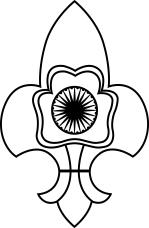     The Bharat Scouts & Guides, National HeadquartersLakshmi Mazumdar Bhawan, 16, M.G. Marg, I.P. Estate, New Delhi- 110002.APPLICATION FORM FOR NATIONAL ROVER RANGER MOOT    	     (For Emergency Contact)Recommended for admission in the National Rover Ranger Moot to be held at ___________________________________________________ from _______________ to  _____________________Risk Certificate is enclosed.District Commissioner (S/G)					          		State Secretary            _______________________________________________________________________________FOR OFFICE USEAdmitted / Not Admitted: _____________________________________________________Receipt No: ____________________ Date: ___________________ Rs. ________________Date: ________________			Leader of the MootRISK CERTIFICATE(For Use of Applicants)It is certified that my Son/ Daughter/ Ward Mr. / Miss _________________________ is joining the above mentioned Programme with my consent and the Organizer shall not be responsible for any illness, injury or accident during the event or journey periods for the purpose. It is further certified that he/ she is physically fit to undergo the vigorous of the said programme.Date:	Signature of Parent/ GuardianName : _____________________________Relationship with Participants: ________________________________________________COUNTERSIGNED BYDISTRICT COMMISSIONER (S/G)MEDICAL CERTIFICATEName : ______________________________________________________________________Address:_____________________________________________________________________	______________________________________________________________________	______________________________________________________________________Date of Birth: ____________________ Single / Married: ______________________________1.      Present / Past illness: _________________________________________________2.      Injuries / Operation Undergone and Present Condition: ______________________3.      Any known Allergy to drugs/foodstuff: __________________________________4.      Blood Group: ______________________5.      Is the applicant is suffering from(i)    An Infection disease		(Yes / No)(ii)   A Skin				(Yes / No)(iii)  Mental disease			(Yes / No)(iv)  Heart trouble			(Yes / No)(v)   Any other disease / defect	(Yes / No)	I, on this Date _____________ have Examined Mr/ Miss __________________________      and found him / her medically fit / unfit to undergo a Trekking/Adventurous Programme.Date: _____________        MEDICAL OFFICER            REGD. NO. & DESIGNATION1. Name of the Applicant: ______________________________________________: ______________________________________________2. Father’s Name: ______________________________________________: ______________________________________________3. Home Address: ______________________________________________: __________________________________________________________________________________________________________________________________________________________________________________________________________________________________________  Distt:  _____________________ State:____________________  Distt:  _____________________ State:____________________  Pin: ______________________  Mobile:__________________  Email ID ___________________________________________  Pin: ______________________  Mobile:__________________  Email ID ___________________________________________4. Date of Birth: __________________________: __________________________5. Experience in Scouting / Guiding Activities: _______________________________________ Experience in Scouting / Guiding Activities: _______________________________________ Experience in Scouting / Guiding Activities: _______________________________________      _______________________________________6. Experience in Adventure Activities Experience in Adventure Activities   : ________________________________________     ________________________________________7. Nearest Telephone No.: ______________________________________________: ______________________________________________